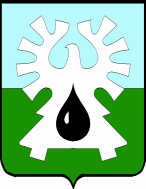 МУНИЦИПАЛЬНОЕ ОБРАЗОВАНИЕ ГОРОД УРАЙХАНТЫ-МАНСИЙСКИЙ АВТОНОМНЫЙ ОКРУГ - ЮГРАДУМА ГОРОДА УРАЙАППАРАТ ДУМЫЮРИДИЧЕСКИЙ ОТДЕЛОт 14.02.2017 №5ПРАВОВОЕ ЗАКЛЮЧЕНИЕна проект решения Думы города Урай«О внесении изменений в Положение «О размерах и порядке  осуществления ежемесячных и иных дополнительных выплат муниципальным служащим  муниципального образования городской округ город  Урай»Рассмотрев представленный главой города Урай проект решения Думы города Урай «О внесении изменений в Положение «О размерах и порядке осуществления ежемесячных и иных дополнительных выплат муниципальным служащим муниципального образования городской округ город Урай» сообщаю следующее.Согласно пункту 2 статьи 22 Федерального закона от 02.03.2007 N 25-ФЗ «О муниципальной службе в Российской Федерации» органы местного самоуправления самостоятельно определяют размер и условия оплаты труда муниципальных служащих. Размер должностного оклада, а также размер ежемесячных и иных дополнительных выплат и порядок их осуществления устанавливаются муниципальными правовыми актами, издаваемыми представительным органом муниципального образования в соответствии с законодательством Российской Федерации и законодательством субъектов Российской Федерации.Решением Думы города Урай от 28.02.2008 N5 принято Положение «О размерах и порядке осуществления ежемесячных и иных дополнительных выплат муниципальным служащим муниципального образования городской округ город Урай» (далее Положение). Положение действует в редакции решений Думы города Урай 18.12.2008 №111, от 26.02.2009 №3, от 25.06.2009  №58, от 24.09.2009  №76, от 02.10.2009 №87, от 26.11.2009 №108, от 26.05.2011 №23, от 24.11.2011 №85, от 29.03.2012 №29, от 24.05.2012 №50, от 12.10.20015 №8.Представленным проектом решения предлагается установить в Положении:- особенности определения размера денежного поощрения по результатам работы за квартал (год) в отношении органов, обеспечивающих реализацию отдельных государственных полномочий,  - особенности учета фактически отработанного рабочего времени при определении размера вышеуказанного поощрения, сроки его выплаты,- особенности определения размера единовременной выплаты к ежегодному оплачиваемому отпуску.Принятие представленного проекта решения входит в компетенцию Думы города.К проекту решения имелись замечания, для устранения которых, было рекомендовано следующее.1. Последний абзац предложенной проектом редакции части 2 статьи 6 Положения привести в соответствие с частью 4 статьи 43 Федерального закона от 06.10.2003 N131-ФЗ "Об общих принципах организации местного самоуправления в Российской Федерации", статьями 31, 32 устава города Урай. В этих целях слова «оформляется отдельным соответствующим правовым актом главы города Урай, и устанавливается в пределах объема средств субвенции, предоставленной в текущем финансовом году» заменить словами «оформляется отдельным правовым актом. Размер денежного поощрения по результатам работы за квартал (год) в нем устанавливается в пределах объема средств субвенции, предоставленной в текущем финансовом году».2. В абзаце, которым предложено дополнить часть 8 статьи 6 Положения, устранить юридико-техническую несогласованность: слово «итогам» заменить словом «результатам».В процессе подготовки проекта решения рекомендации были учтены, замечания устранены. Внутренняя логика доработанного проекта решения соблюдена, противоречия между его нормами отсутствуют. Представленный для принятия решения проект действующему законодательству не противоречит, коррупциогенных  факторов не содержит.Начальник                                                                                О.И. Гамузова628285, Ханты-Мансийский автономный округТюменской областиг. Урай, микрорайон 2, дом 60Тел. 33395, факс 33395Электронная почта: duma2@ uraу.ru